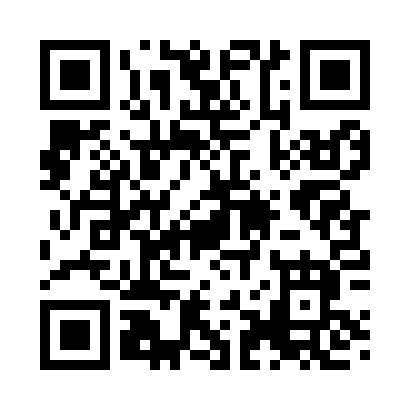 Prayer times for Country Living, Utah, USAWed 1 May 2024 - Fri 31 May 2024High Latitude Method: Angle Based RulePrayer Calculation Method: Islamic Society of North AmericaAsar Calculation Method: ShafiPrayer times provided by https://www.salahtimes.comDateDayFajrSunriseDhuhrAsrMaghribIsha1Wed5:016:261:255:168:249:492Thu5:006:251:255:168:259:513Fri4:586:241:255:178:269:524Sat4:566:221:255:178:279:535Sun4:556:211:245:178:289:556Mon4:536:201:245:178:299:567Tue4:526:191:245:188:309:588Wed4:506:181:245:188:319:599Thu4:496:171:245:188:3210:0010Fri4:476:161:245:198:3310:0211Sat4:466:151:245:198:3410:0312Sun4:456:141:245:198:3510:0513Mon4:436:131:245:198:3610:0614Tue4:426:121:245:208:3710:0715Wed4:416:111:245:208:3810:0916Thu4:396:101:245:208:3910:1017Fri4:386:091:245:208:4010:1118Sat4:376:081:245:218:4110:1319Sun4:366:071:245:218:4210:1420Mon4:346:061:245:218:4310:1521Tue4:336:061:255:228:4410:1622Wed4:326:051:255:228:4510:1823Thu4:316:041:255:228:4510:1924Fri4:306:041:255:228:4610:2025Sat4:296:031:255:238:4710:2126Sun4:286:021:255:238:4810:2227Mon4:276:021:255:238:4910:2428Tue4:266:011:255:238:5010:2529Wed4:266:011:255:248:5010:2630Thu4:256:001:265:248:5110:2731Fri4:246:001:265:248:5210:28